Rūdninkų g. skveras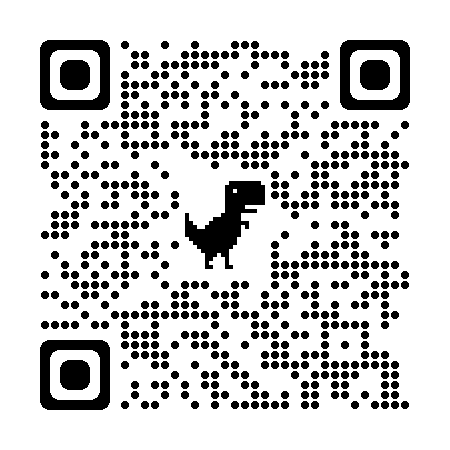 Klasė.........................Grupės pavadinimas......................................................Grupės narių vardai, pavardės:  Užduotys:Rasti skvero kultūrinio paveldo objektus ir jų elementus. Padaryti jų nuotraukas. Užpildyti lentelę ( Priedas NR 1 )Susipažinti su skvero istorija, čia gyvenusiomis įžymiomis asmenybėmis. Užpildyti lentelę ( Priedas NR 1 ) Sukurti skaitmeninį fotokolažą su skvero pavadinimų iš padarytų objektų nuotraukų. Pateikti pasiūlymų, kaip pakeistumėte šią vietą, kad kiekvienas skirtingų poreikių žmogus jaustųsi patogiai. Pasiruošti pristatymui.Konstantino Sirvydo skveras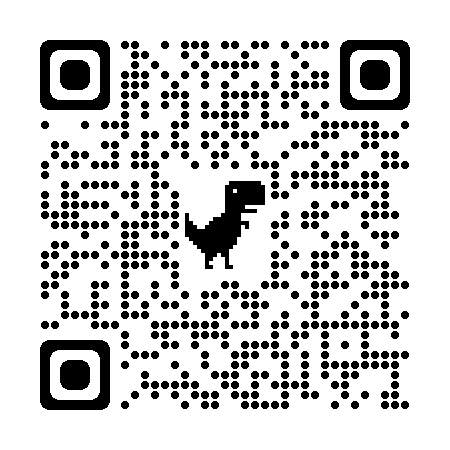 Klasė.........................Grupės pavadinimas......................................................Grupės narių vardai, pavardės: 1.	 2.	 3.	 4.	 5.Užduotys:Rasti skvero kultūrinio paveldo objektus ir jų elementus. Padaryti jų nuotraukas. Užpildyti lentelę ( Priedas NR 1 )Susipažinti su skvero istorija, čia gyvenusiomis įžymiomis asmenybėmis. Užpildyti lentelę ( Priedas NR 1 ) Sukurti skaitmeninį fotokolažą su skvero pavadinimų iš padarytų objektų nuotraukų. Pateikti pasiūlymų, kaip pakeistumėte šią vietą, kad kiekvienas skirtingų poreikių žmogus jaustųsi patogiai. Pasiruošti pristatymui.Moniuškos skveras ir Kotrynos bažnyčia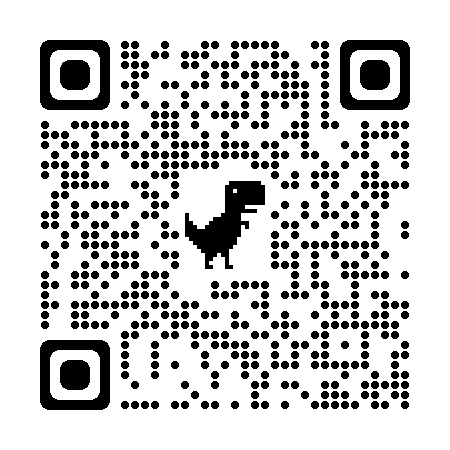 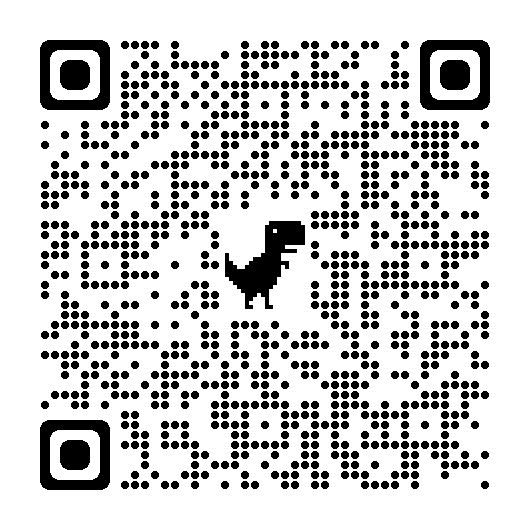 Klasė.........................Grupės pavadinimas......................................................Grupės narių vardai, pavardės: 1.	 2.	 3.	 4.	 5.	 Užduotys:Rasti skvero kultūrinio paveldo objektus ir jų elementus. Padaryti jų nuotraukas. Užpildyti lentelę ( Priedas NR 1 )Susipažinti su skvero istorija, čia gyvenusiomis įžymiomis asmenybėmis. Užpildyti lentelę ( Priedas NR 1 ) Sukurti skaitmeninį fotokolažą su skvero pavadinimų iš padarytų objektų nuotraukų. Pateikti pasiūlymų, kaip pakeistumėte šią vietą, kad kiekvienas skirtingų poreikių žmogus jaustųsi patogiai. Pasiruošti pristatymui.Rotušės aikštė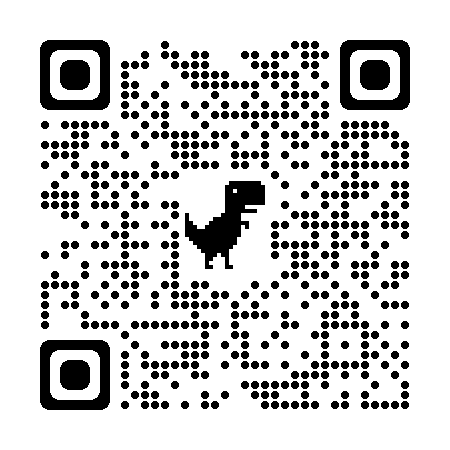 Klasė.........................Grupės pavadinimas......................................................Grupės narių vardai, pavardės: 1.	 2.	 3.	 4.	 5.Užduotys:Rasti skvero kultūrinio paveldo objektus ir jų elementus. Padaryti jų nuotraukas. Užpildyti lentelę ( Priedas NR 1 )Susipažinti su skvero istorija, čia gyvenusiomis įžymiomis asmenybėmis. Užpildyti lentelę ( Priedas NR 1 ) Sukurti skaitmeninį fotokolažą su skvero pavadinimų iš padarytų objektų nuotraukų. Pateikti pasiūlymų, kaip pakeistumėte šią vietą, kad kiekvienas skirtingų poreikių žmogus jaustųsi patogiai. Pasiruošti pristatymui.Vokiečių gatvės skveras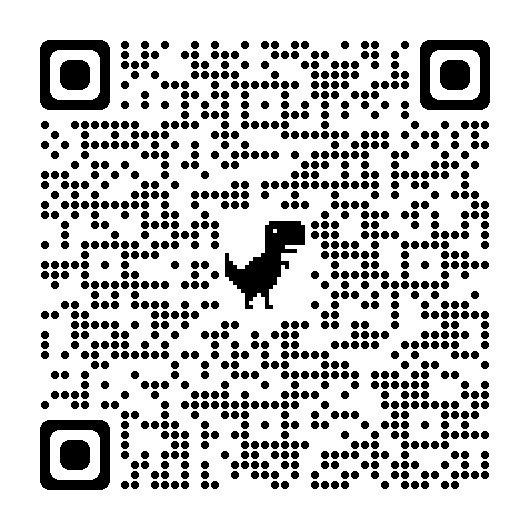 Klasė.........................Grupės pavadinimas......................................................Grupės narių vardai, pavardės: 1.	 2.	 3.	 4.	 5.Užduotys:Rasti skvero kultūrinio paveldo objektus ir jų elementus. Padaryti jų nuotraukas. Užpildyti lentelę ( Priedas NR 1 )Susipažinti su skvero istorija, čia gyvenusiomis įžymiomis asmenybėmis. Užpildyti lentelę ( Priedas NR 1 ) Sukurti skaitmeninį fotokolažą su skvero pavadinimų iš padarytų objektų nuotraukų. Pateikti pasiūlymų, kaip pakeistumėte šią vietą, kad kiekvienas skirtingų poreikių žmogus jaustųsi patogiai. Pasiruošti pristatymui.Vilniaus universitetas ir kiemelis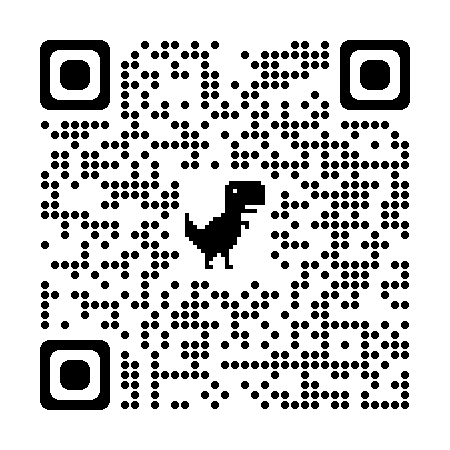 Klasė.........................Grupės pavadinimas......................................................Grupės narių vardai, pavardės: 1.	 2.	 3.	 4.	 5.	 Užduotys:Rasti skvero kultūrinio paveldo objektus ir jų elementus. Padaryti jų nuotraukas. Užpildyti lentelę ( Priedas NR 1 )Susipažinti su skvero istorija, čia gyvenusiomis įžymiomis asmenybėmis. Užpildyti lentelę ( Priedas NR 1 ) Sukurti skaitmeninį fotokolažą su skvero pavadinimų iš padarytų objektų nuotraukų. Pateikti pasiūlymų, kaip pakeistumėte šią vietą, kad kiekvienas skirtingų poreikių žmogus jaustųsi patogiai. Pasiruošti pristatymui.Priedas NR 1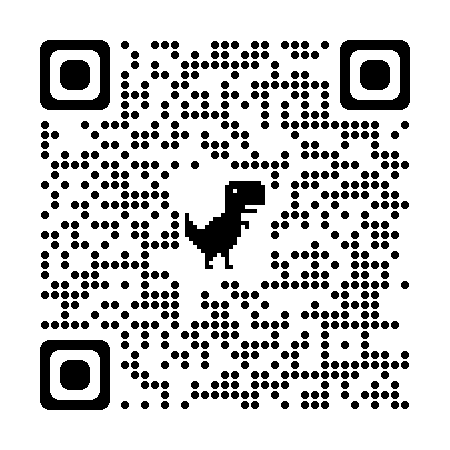 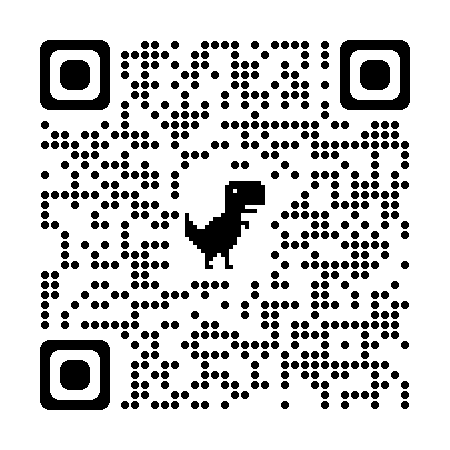 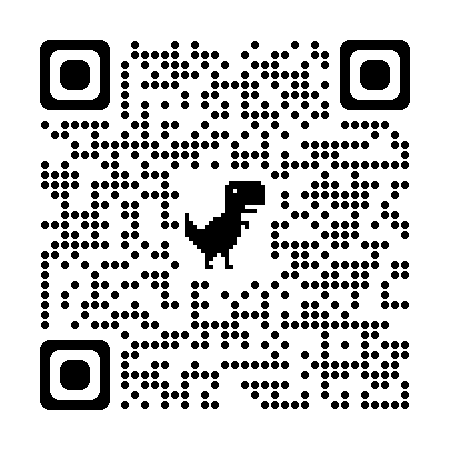 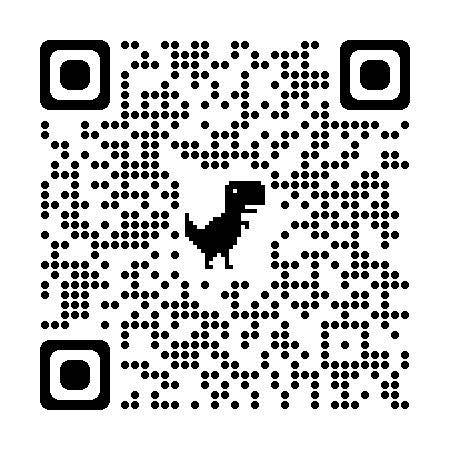 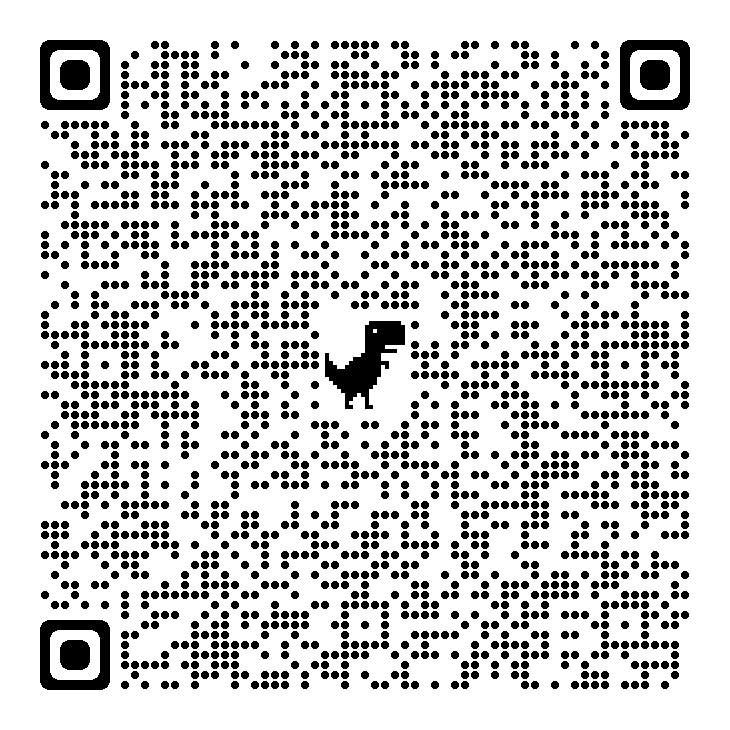                                                                                                                                                       Priedas Nr. 2Kultūrinio paveldo objekto/ elemento pavadinimasInformaciją apie objektąPasiūlymai, kaip pakeistumėte šią vietąAsmenybės vardas, pavardėPasiekimai, nuopelnaiRyšys su kultūrą1.Grupės nuotrauka gatvėje (1 taškas)2.Kiek namų yra gatvėje? (1 taškas)3.Ankstesnis gatvės pavadinimas? (1 taškas)4.Kiti gatvės pavadinimai? (1 taškas)5.Gatvės ilgis? (1 taškas)6.Gatvės danga? (1 taškas)7.Išskirtinis objektas gatvėje, kodėl taip manote? Padaryti jo nuotrauką ir sukurti istoriją apie šį objektą. (2 taškai)8.Kokias emocijas jaučiate gatvėje? (1 taškas)9.Su kokia spalva Jums asocijuojasi gatvė? Kodėl? (1 taškas)10.Kiek laimingų  žmonių sutikote gatvėje? (1 taškas)11.Gatvės pristatymas ( koliažas, eilėraštis, pasakojimas, vaidinimas ir t.t) ( 4 taškai)12. Tvarumas ( pasiūlymas, kaip galima būtų padaryti vietą patrauklesnę skirtingų poreikių žmonėms) (5 taškai)